WELCOME TO 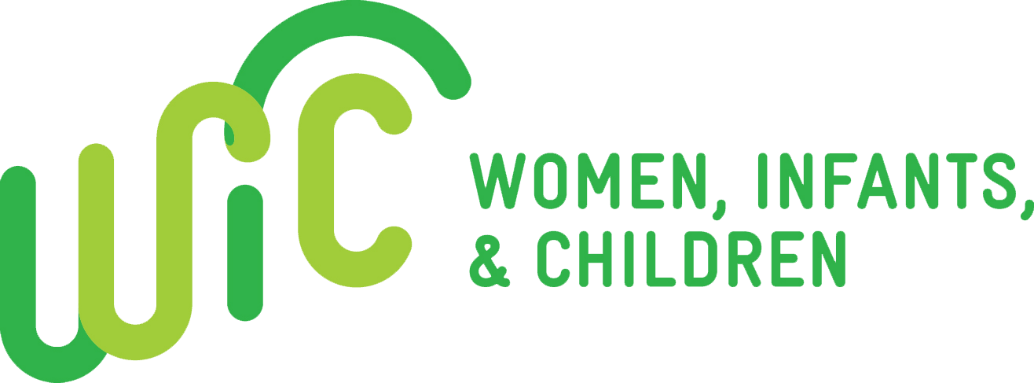 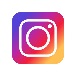 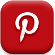 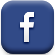 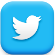 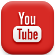 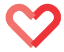 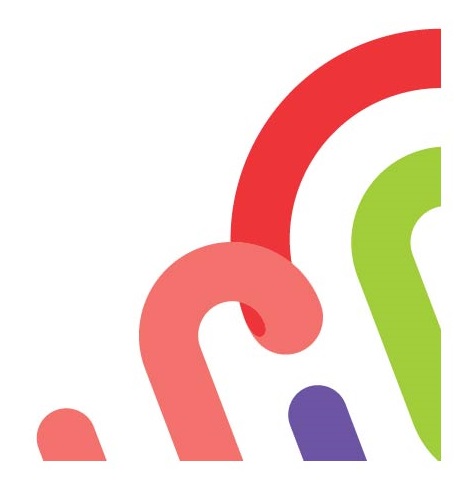 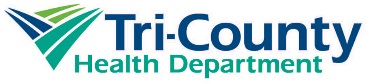 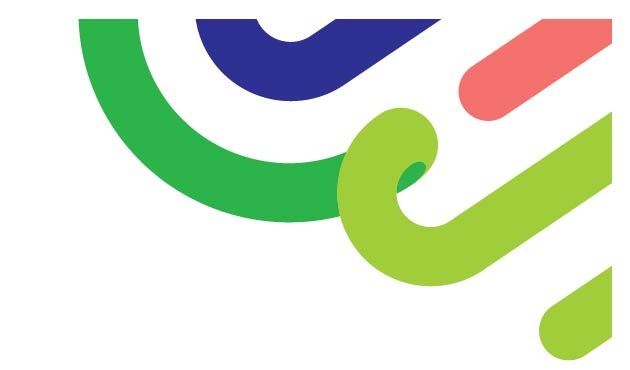 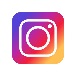 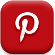 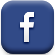 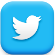 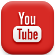 